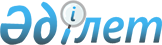 О проекте Указа Президента Республики Казахстан "О внесении изменения в Указ Президента Республики Казахстан от 29 марта 2002 года № 828 "О некоторых вопросах кадровой политики в системе органов государственной власти"Постановление Правительства Республики Казахстан от 06 апреля 2020 года № 178
      Правительство Республики Казахстан ПОСТАНОВЛЯЕТ:
      внести на рассмотрение Президента Республики Казахстан проект Указа Президента Республики Казахстан "О внесении изменения в Указ Президента Республики Казахстан от 29 марта 2002 года № 828 "О некоторых вопросах кадровой политики в системе органов государственной власти". ПОЯСНИТЕЛЬНАЯ ЗАПИСКА
к проекту Указа Президента Республики Казахстан "О внесении изменения в Указ Президента Республики Казахстан от 29 марта 2002 года № 828 "О некоторых вопросах кадровой политики в системе органов государственной власти"
      Проект Указа Президента Республики Казахстан "О внесении изменения в Указ Президента Республики Казахстан от 29 марта 2002 года № 828 "О некоторых вопросах кадровой политики в системе органов государственной власти" (далее - проект Указа) разработан в целях приведения Перечня должностей политических государственных служащих и иных должностных лиц, назначаемых Первым Президентом Республики Казахстан - Елбасы, Председателем Совета Безопасности Республики Казахстан, Президентом Республики Казахстан и (или) по согласованию с ними, избираемых по представлению Президента Республики Казахстан, а также назначаемых по согласованию с Администрацией Президента Республики Казахстан (далее - Перечень), в соответствие с пунктом 23 статьи 1 Закона Республики Казахстан от 26 ноября 2019 года "О внесении изменений и дополнений в некоторые законодательные акты Республики Казахстан по вопросам государственной службы и противодействия коррупции".
      Проектом Указа предусматривается изменение порядка согласования и назначения начальников департаментов полиции областей, городов республиканского значения и столицы (Министром внутренних дел по согласованию с акимами областей, городов республиканского значения н столицы и Комиссией при Президенте по вопросам кадровой политики в правоохранительных органах).При принятии проекта Указа его реализация не повлечет негативных социально-экономических и правовых последствий, а также не потребует дополнительных финансовых затрат из государственного бюджета. О внесении изменения в Указ Президента Республики Казахстан от 29 марта 2002 года № 828 "О некоторых вопросах кадровой политики в системе органов государственной власти"
      ПОСТАНОВЛЯЮ:
      1. Внести в Указ Президента Республики Казахстан от 29 марта 2002 года № 828 "О некоторых вопросах кадровой политики в системе органов государственной власти" (САПП Республики Казахстан, 2004 г., № 17, ст. 212) следующее изменение:
      в Перечне должностей политических государственных служащих и иных должностных лиц, назначаемых Первым Президентом Республики Казахстан - Елбасы, Председателем Совета Безопасности Республики Казахстан, Президентом Республики Казахстан и (или) по согласованию с ними, избираемых по представлению Президента Республики Казахстан, а также назначаемых по согласованию с Администрацией Президента Республики Казахстан, утвержденном вышеназванным Указом: строку:
      строку:
      "
      "


      изложить в следующей редакции:
      "
      ".
      2. Настоящий Указ вводится в действие со дня его подписания.
					© 2012. РГП на ПХВ «Институт законодательства и правовой информации Республики Казахстан» Министерства юстиции Республики Казахстан
				
      Премьер-Министр
Республики Казахстан 

А. Мамин
Президенту
Республики Казахстан
Токаеву К.К.
      Премьер-Министр
Республики Казахстан 

А. Мамин

Начальники департаментов полиции областей, городов республиканского значения и столицы
Акимами областей, городов республиканского значения и столицы
Министром внутренних дел
Комиссией*
Начальники департаментов полиции областей, городов республиканского значения и столицы
Министром внутренних дел
Министром внутренних дел
Акимами областей, Городов республиканского значения и столицы, Комиссией*
      Президент
Республики Казахстан 

К. Токаев
